Accredited providers seeking to have CME activities recognized for ABIM medical knowledge MOC points may use this Extended Performance in Practice Abstract to document the activity. The activity must meet the ACCME accreditation requirements, including ABIM requirements marked with an asterisk.   ABIM Requirements are marked below as (ABIM1), (ABIM2), (ABIM3), (ABIM4), (ABIM Policy) (ABIM PS1) and Patient Safety (ABIM PS).  Patient Safety credit is optional.  The ACCME, on behalf of the ABIM, audits a percentage of activities entered in PARS for MOC credit.Note: MSV providers may use this form to document compliance with ACCME/MSV accreditation requirements. Activities selected for review as part of an MSV accreditation survey will be reviewed only for compliance with MSV/ACCME accreditation requirements---not for compliance with ABIM requirements that are in addition to MSV/ACCME accreditation requirements.  (CME providers may amend this form for their own use.  Use of this guide does not guarantee compliance.)          Extended Medical Society of Virginia Performance in Practice Structured Abstract (Includes Information Required by the ABIM Medical Knowledge Assessment Recognition Program) Indicate the ABIM specialties for which this activity is relevant (select all that apply):ACGME/ABMS Competencies		Institute of Medicine Competencies	  	Interprofessional Education  		Collaborative Competencies Patient Care and Procedural Skills	  	 Provide patient-centered care		 Values/Ethics for Interprofessional Practice Medical Knowledge			   	 Work in interdisciplinary teams		 Roles/Responsibilities Practice-based Learning and Improvement	  	 Employ evidence-based practice		 Interprofessional Communication	 Interpersonal and Communication Skills	  	 Apply quality improvement			 Teams and Teamwork Professionalism			  	 Utilize informatics Systems-based Practice Other Competency(ies) (specify):      For all INDIVIDUALS IN CONTROL OF CONTENT for the activity …(If there are additional individuals in control of content for the activity, please attach a separate page using the same column headings.)If the activity was COMMERCIALLY SUPPORTED …(If there are additional commercial supporters, please attach a separate page using the same column headings.)If the activity was COMMERCIALLY SUPPORTED … Note: If this activity is an enduring material, journal-based CME, or Internet CME, please include the actual CME product (or a URL and access code – if applicable) with this performance in practice abstract and attachments.ACCME Provider ID:ACCME Provider ID:Provider Name: (ABIM1)      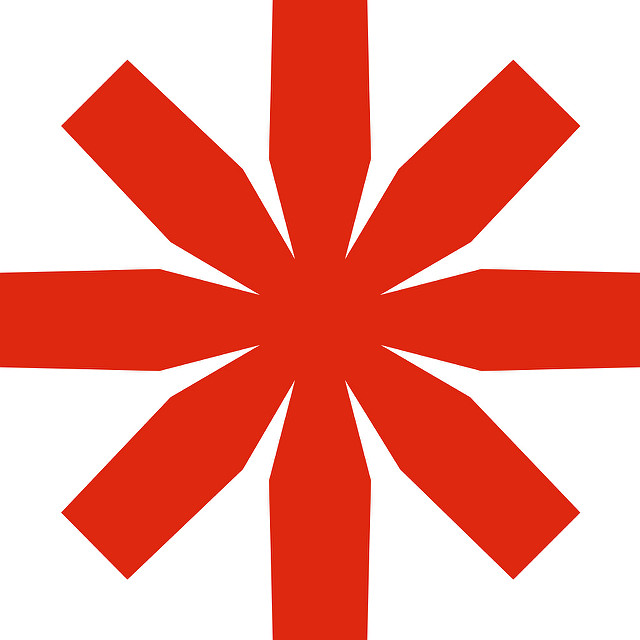  (ABIM1)       (ABIM1)       (ABIM1)       (ABIM1)      Activity Title:Activity Date (mm/dd/yyyy):Activity Type: (ABIM2)    (ABIM2)    (ABIM2)   Providership:Commercial Support Received:(ABIM 3)All specialtiesAdolescent medicineAdult congenital heart diseaseAdvanced Heart Failure/transplant cardiologyCardiovascular DiseaseClinical Cardiac ElectrophysiologyCritical Care MedicineEndocrinology, Diabetes, MetabolismGastroenterologyGeriatric MedicineHematologyHospice and Palliative MedicineHospital MedicineInfectious DiseaseInternal MedicineInterventional CardiologyMedical OncologyNephrologyPulmonary DiseaseRheumatology Sleep MedicineSleep MedicineSports MedicineTransplant Hematology(ABIM3)1. State the professional practice gap(s) of your learners on which the activity was based (maximum 100 words). (C2)  1. State the professional practice gap(s) of your learners on which the activity was based (maximum 100 words). (C2)  (ABIM3) 2. State the educational need(s) that you determined to be the cause of the professional practice gap(s) (maximum 50 words each). (C2) Knowledge need and/orKnowledge need and/or(ABIM3) 2. State the educational need(s) that you determined to be the cause of the professional practice gap(s) (maximum 50 words each). (C2) Competence need and/orCompetence need and/or(ABIM3) 2. State the educational need(s) that you determined to be the cause of the professional practice gap(s) (maximum 50 words each). (C2) Performance need and/orPerformance need and/or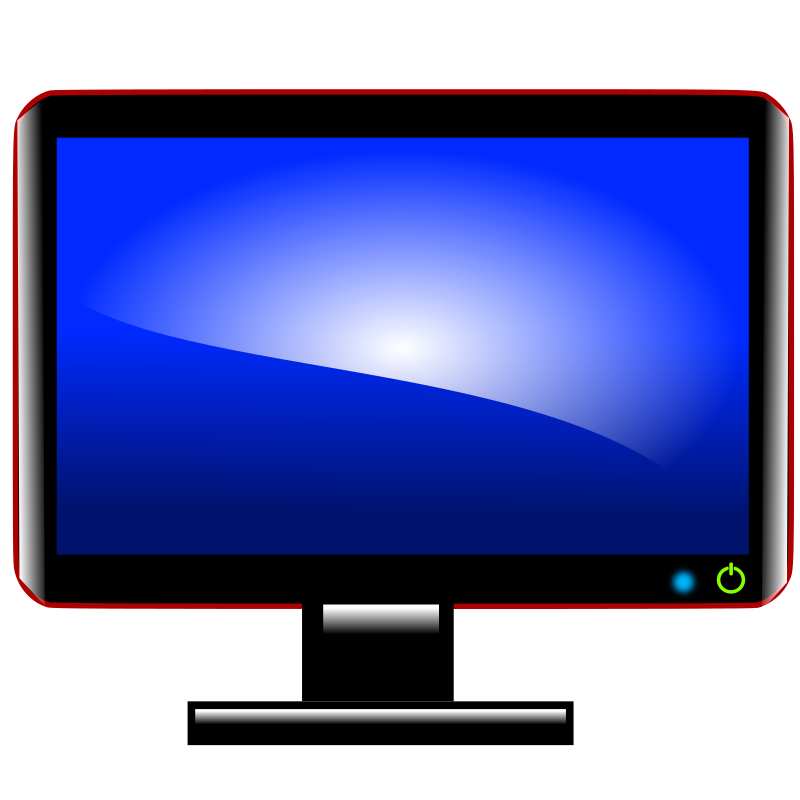 3. State what this CME activity was designed to change in terms of learners’ knowledge and competence or performance or in patient outcomes (maximum 50 words). (C3) 3. State what this CME activity was designed to change in terms of learners’ knowledge and competence or performance or in patient outcomes (maximum 50 words). (C3) 4. Explain why this educational format is appropriate for this activity (maximum 25 words). (C5) (Optional for initial accreditation.)4. Explain why this educational format is appropriate for this activity (maximum 25 words). (C5) (Optional for initial accreditation.)5. Indicate the desirable physician attribute(s) (i.e., competencies) this activity addresses. (C6)5. Indicate the desirable physician attribute(s) (i.e., competencies) this activity addresses. (C6)6. Complete the table below. For each individual in control of content, list the name of the individual, the individual’s role (e.g., planner, editor, content reviewer, faculty) in the activity, the name of the ACCME-defined commercial interest with which the individual has a relevant financial relationship (or if the individual has no relevant financial relationships), and the nature of that relationship.  (Note: Please ensure that when you are collecting this information from individuals, that you are using the most current definitions of what constitutes a relevant financial relationship and ACCME-defined commercial interest.)  (C7 SCS 2.1, 2.2, 2.3)Name of individualIndividual’s role in activityName of commercial interestNature of relationshipExample: Jane Smythe, MDCourse DirectorNone---Example: Thomas JonesFacultyPharma Co. USResearch grant7. Complete the table below. List the names of the commercial supporters of this activity and the dollar value of any monetary commercial support and/or indicate in-kind support (C8 SCS 3.4-3.6).  (Do not indicate the dollar amount of in-kind support.)7. Complete the table below. List the names of the commercial supporters of this activity and the dollar value of any monetary commercial support and/or indicate in-kind support (C8 SCS 3.4-3.6).  (Do not indicate the dollar amount of in-kind support.)7. Complete the table below. List the names of the commercial supporters of this activity and the dollar value of any monetary commercial support and/or indicate in-kind support (C8 SCS 3.4-3.6).  (Do not indicate the dollar amount of in-kind support.)Name of commercial supporterAmount of monetary commercial supportIn-kind Example: XYZ Pharma Company$5,000☐Example: ABC Medical Device Company☒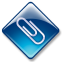 ATTACHMENTSAttachment 1The activity topics/content, e.g., agenda, brochure, program book, or announcement.Attachment 2The form, tool, or mechanism used to identify relevant financial relationships of all individuals in control of content. (C7 SCS 2.1) (ACCME Definition of CME)  Attachment 3(ABIM 4)Evidence that you implemented your mechanism(s) to resolve conflicts of interest for all individuals in control of content prior to the start of the activity. (C7 SCS 2.3)   For enduring materials, journal-based CME and live activities-Verification that the content of the activity was peer-reviewed by two reviewers, during the planning process, who were not the original authors/presenters.The name, credentials, affiliations and qualification of the reviewersThe results/conclusion of the reviewers.  NOTE: As it relates to ABIM’s Medical knowledge Assessment Recognition Program, the process of peer review means that the educational materials are reviewed by other clinicians who are sufficiently familiar with the material to be able to render an opinion as to whether the materials are fair, accurate, and free of commercial bias. Attachment 4The disclosure information as provided to learners about the relevant financial relationships (or absence of relevant financial relationships) that each individual in a position to control the content of CME disclosed to the provider.  (C7 SCS 6.1-6.2, 6.5) (ABIM 4) Documentation  relevant to the method of evaluation that was utilized for live activities, including committee learning, courses, internet live courses, and  regularly scheduled series, that measured learner’s change including (C11):A copy of the evaluation tool that utilizes an evaluation method with a passing standard (e.g., multiple choice, fill-in-the-blank, or longer-form tests, written or shared responses; or other formative and summative content-relevant exercises);A description of how the evaluation is conducted, including what the passing standard is for that evaluation mechanism (e.g., score, correct written or shared responses, etc.) A description of the process by which feedback was provided to learners that includes the rational for the correct answers and relevant citations; and Verification that the learners successfully met the passing standard for the activity (i.e., met a specific score threshold, as determined by the CME provider). [Refer to ABIM and ABP evaluation/assessment examples]  (ABIM Policy)The MSV accreditation statement for this activity and the ABIM MOC Statement as provided to learners.  The ABIM MOC statement is:  “Successful completion of this CME activity, which includes participation in the evaluation component, enables the participant to earn up to [insert maximum allowable MOC points] MOC points [and patient safety MOC credit, if applicable] in the American Board of Internal Medicine’s (ABIM) Maintenance of Certification (MOC) program. Participants will earn MOC point’s equivalent to the amount of CME credits claimed for the activity.” [NOTE: If only sessions or modules of the activity are being offered for MOC credit, omit the sentence “Participants will earn MOC point’s equivalent to the amount of the CME credits claimed for this activity.] Attachment 6BOptional - for patient safety credit only(ABIM PS1)Patient Safety Credit: Accredited provider may also register activities for ABIM patient safety MOC credit, as long as the activity meets the ABIM Patient Safety requirements. The activity must address one of the following, 1) Foundational Knowledge or 2) Prevention of Adverse Events:Foundational Knowledge (must include all of the following):Epidemiology of error: should prepare physicians to discuss the key definitions that underpin current patient safety effortsFundamentals of patient safety improvement (plan, do, study, act or PDSA): should engage physicians in a PDSA cycle focused on patient safetyCulture of safety: should identify the specific elements, (i.e., the beliefs, attitudes and values about work and risks) that contribute to safety culturePrevention of Adverse Events (examples include, but are not limited to):Medication safety: examples include medication reconciliation, safe use of analgesics and sedatives, identification and remediation of polypharmacy in the elderlyPrevention of healthcare-acquired infectionsFalls preventionTeamwork and care coordinationOther (describe):[Refer to ABIM Verification of Participation Form] (ABIM Policy)Evidence that learners were informed that their participation information would be shared with ABIM through PARS[Refer to ABIM Verification of Participation Form]  (ABIM Policy)Verification that the number of MOC points submitted for the participant is equivalent to the amount of CME claimed for the activity for the ABIM diplomats reported in PARS[Refer to ABIM Verification of Participation Form] (ABIM Policy)  If participant data (individually or in aggregate) is to be shared with the funder of the activity or any other  commercial entities, the participant must be informed prior to the activity.Attachment 7The income and expense statement for this activity that details the receipt and expenditure of all of the commercial support. (C8 SCS 3.13)Attachment 8Each executed commercial support agreement for the activity. (C8 SCS 3.4-3.6)Attachment 9The commercial support disclosure information as provided to learners.  (C7 SCS 6.3-6.5)